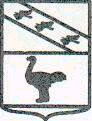 Администрация города ЛьговаКурской областиРАСПОРЯЖЕНИЕ           от   19.12.2018       №  604-рО внесении изменений в план контрольных мероприятий по внутреннему муниципальному финансовому контролю на 2018 год	В соответствии с Порядком осуществления полномочий органом (должностным лицом) внутреннего муниципального финансового контроля, утвержденным Постановлением Администрации города Льгова Курской области от 24.11.2014 года №1649:Внести изменение в план контрольных мероприятий по внутреннему муниципальному финансовому контролю Администрации города Льгова Курской области на 2018 год (приложение № 1) путем исключения контрольного мероприятия № 7 в отношении Муниципального бюджетного образовательного учреждения дополнительного образования « Детская школа искусств г. Льгова».Контроль  за исполнением настоящего распоряжения оставляю за собой.Распоряжение вступает в силу со дня его подписания и подлежит размещению на официальном сайте муниципального образования «Город Льгов» Курской области в сети «Интернет».Глава города			                   				В.В. Воробьёв